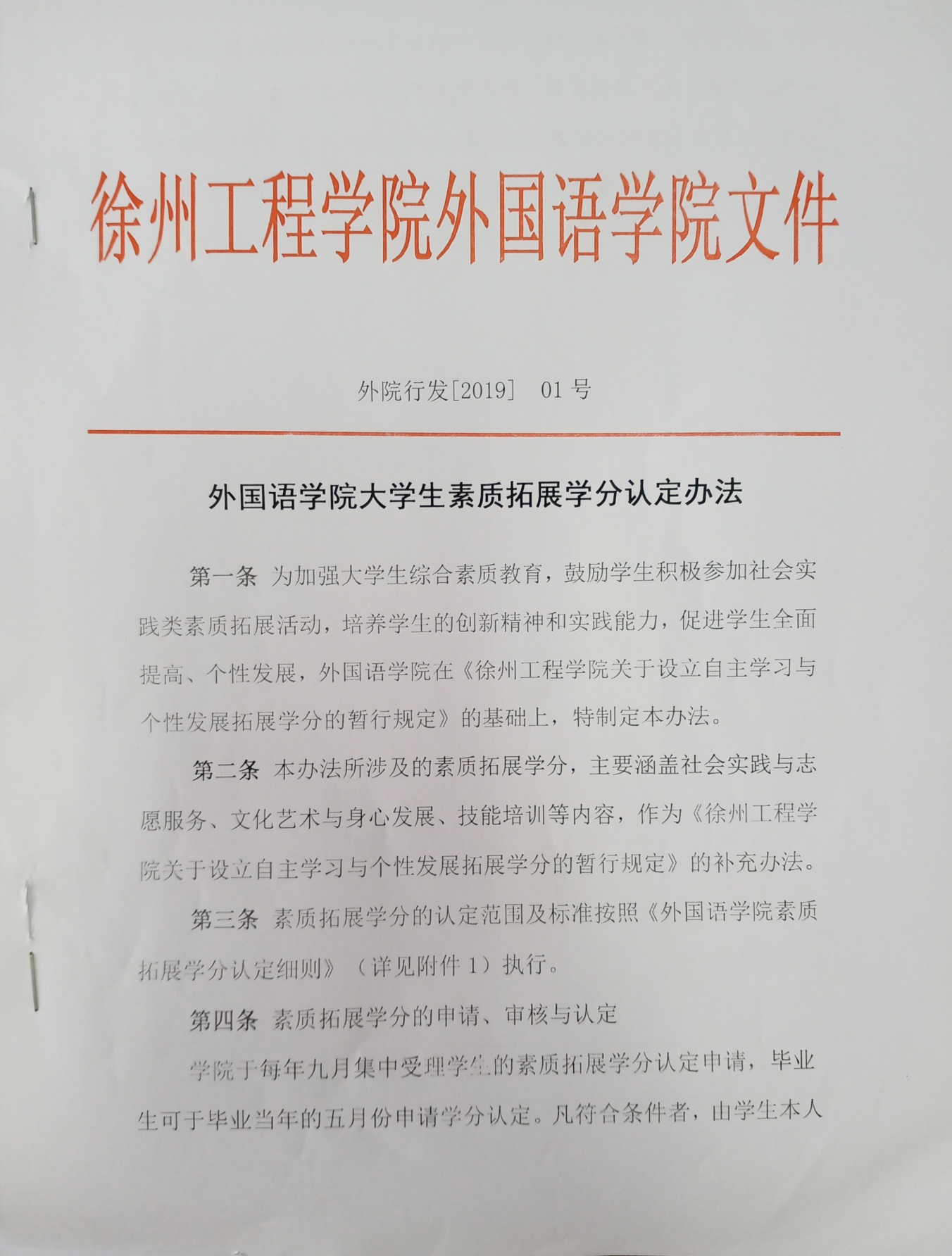 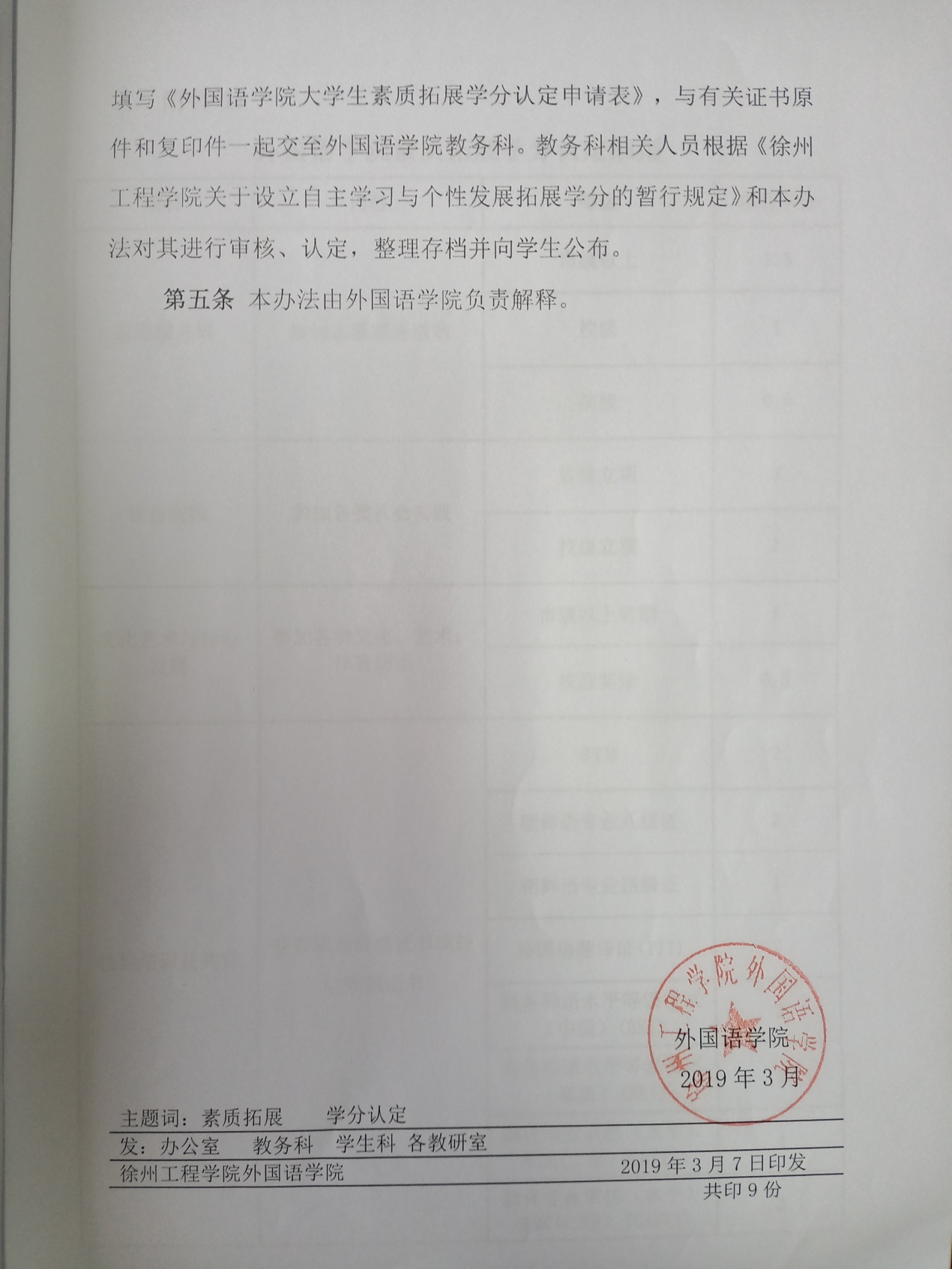 附件1：外国语学院素质拓展学分认定细则注：参加志愿服务活动以证书奖状上的盖章为准，市级以上证书盖章主要包括：共青团中央、各县市共青团、政府机关、事业单位等；校级证书盖章主要包括：共青团徐州工程学院委员会、学生处等校级部门；院级证书盖章主要包括：外国语学院、共青团外国语学院委员会。外国语学院大学生素质拓展学分认定申请表项目内容等级项目学分志愿服务等参加志愿服务活动市级以上1.5志愿服务等参加志愿服务活动校级1志愿服务等参加志愿服务活动院级0.5社会实践参加各类社会实践省级立项2社会实践参加各类社会实践校级立项1文化艺术与身心发展参加各类文化、艺术、体育活动市级以上奖励1文化艺术与身心发展参加各类文化、艺术、体育活动校级奖励0.5技能培训及其它技能培训及其它获得职业资格证书或技能培训证书获得职业资格证书或技能培训证书SYB2技能培训及其它技能培训及其它获得职业资格证书或技能培训证书获得职业资格证书或技能培训证书朝鲜语专业八级证2技能培训及其它技能培训及其它获得职业资格证书或技能培训证书获得职业资格证书或技能培训证书朝鲜语专业四级证1技能培训及其它技能培训及其它获得职业资格证书或技能培训证书获得职业资格证书或技能培训证书韩国语翻译证(ITT)2技能培训及其它技能培训及其它获得职业资格证书或技能培训证书获得职业资格证书或技能培训证书商务韩语水平等级考试（中级）(BKT)2技能培训及其它技能培训及其它获得职业资格证书或技能培训证书获得职业资格证书或技能培训证书商务韩语水平等级考试（高级）(BKT)4技能培训及其它技能培训及其它获得职业资格证书或技能培训证书获得职业资格证书或技能培训证书翻译专业资格（水平）考试(二级)(CATTI)4技能培训及其它技能培训及其它获得职业资格证书或技能培训证书获得职业资格证书或技能培训证书翻译专业资格（水平）考试(三级) (CATTI)2技能培训及其它技能培训及其它获得职业资格证书或技能培训证书获得职业资格证书或技能培训证书英语高级口译证4技能培训及其它技能培训及其它获得职业资格证书或技能培训证书获得职业资格证书或技能培训证书英语中级口译证2技能培训及其它技能培训及其它获得职业资格证书或技能培训证书获得职业资格证书或技能培训证书英语口译基础能力证1技能培训及其它技能培训及其它获得职业资格证书或技能培训证书获得职业资格证书或技能培训证书国际人才英语证（高级）4技能培训及其它技能培训及其它获得职业资格证书或技能培训证书获得职业资格证书或技能培训证书国际人才英语证（中级）2技能培训及其它技能培训及其它获得职业资格证书或技能培训证书获得职业资格证书或技能培训证书国际人才英语证（初级）1技能培训及其它技能培训及其它获得职业资格证书或技能培训证书获得职业资格证书或技能培训证书教师资格证1技能培训及其它技能培训及其它获得职业资格证书或技能培训证书获得职业资格证书或技能培训证书TKT2技能培训及其它技能培训及其它获得职业资格证书或技能培训证书获得职业资格证书或技能培训证书会计证1申请人个人基本信息申请人个人基本信息申请人个人基本信息申请人个人基本信息申请人个人基本信息申请人个人基本信息申请人个人基本信息申请人个人基本信息姓名姓名学号学号班级班级联系电话联系电话提交材料目录提交材料目录提交材料目录提交材料目录提交材料目录提交材料目录提交材料目录提交材料目录序号名称名称名称名称申请认定学分申请认定学分实际认定学分合计合计合计合计合计申请人（签字）：             年  月  日申请人（签字）：             年  月  日申请人（签字）：             年  月  日申请人（签字）：             年  月  日申请人（签字）：             年  月  日申请人（签字）：             年  月  日申请人（签字）：             年  月  日申请人（签字）：             年  月  日学分认定结果学分认定结果学分认定结果学分认定结果学分认定结果学分认定结果学分认定结果学分认定结果实际认定学分实际认定学分实际认定学分未通过学分认证的原因未通过学分认证的原因未通过学分认证的原因                     审核人（签字）：             年  月  日                     审核人（签字）：             年  月  日                     审核人（签字）：             年  月  日                     审核人（签字）：             年  月  日                     审核人（签字）：             年  月  日                     审核人（签字）：             年  月  日                     审核人（签字）：             年  月  日                     审核人（签字）：             年  月  日